Oggetto: DETERMINA PER ATTIVITÀ di INTERVENTO di EDUCAZIONE ai RAPPORTI e GESTIONE dei CONFLITTI” - importo inferiore alle soglie di cui all’art. 35 del Decreto Legislativo 18 aprile 2016, n.50 DETERMINAZIONE N.3/2019IL DIRIGENTE SCOLASTICOVISTO il Decreto 28 agosto 2018, n. 128, avente ad oggetto “Regolamento recante istruzioni generali sulla gestione amministrativo-contabile delle istituzioni scolastiche, ai sensi dell’articolo 1, comma 143, della Legge 13 luglio 2015, n. 107”; VISTO il R.D. 18 novembre 1923, n. 2440,concernente l’amministrazione del Patrimonio e la Contabilità Generale dello Stato ed il relativo regolamento approvato con R.D. 23 maggio 1924,n. 827 e ss.mm.ii.; VISTO l’art. 35 del D.Lgs. 50/2016 “Nuovo Codice dei contratti pubblici”VISTO il Regolamento dell’attività negoziale per la fornitura di beni e servizi con cui sono state individuate le procedure per l’acquisizione di servizi e forniture in economia approvato dal Consiglio d’Istituto con delibera n. 5 del 13/02/2017;VISTO il PTOF per l’anno scolastico 2018/2019;VISTA la Delibera del Consiglio d’Istituto n. 3 del 7/02/2018 di approvazione del Programma Annuale Esercizio finanziario 2018;CONSIDERATA la necessità di prevedere un intervento educativo per le classi 4^C e 5^C del plesso di Scuola Primaria di Boves Capoluogo, alla luce degli episodi di grave difficoltà nella gestione dei rapporti a causa di un’evidente conflittualità; VISTA la richiesta dei team docenti e dei genitori di avviare un percorso di riflessione con un esperto di comunicazione e gestione dei conflitti per permettere alle classi coinvolte di acquisire metodi e strumenti per la gestione dei conflitti  e la necessità di rivedere i rapporti tra pari;VISTA la proposta di intervento di educazione ai rapporti pervenuta a mezzo mail del 25/01/2019 dalla cooperativa sociale Emmanuele di Cuneo, nella persona del referente dei progetti territoriali dott. Enrico SANTERO;CONSIDERATO che il dott. SANTERO è un esperto counsellor, con pregressa esperienza in percorsi di gestione dei conflitti e delle tensioni nei gruppi classe;CONSIDERATO che con la cooperativa sociale Emmanuele di Cuneo e con il dott. SANTERO in particolare si è inoltre già attivato nel corrente anno scolastico un progetto di orientamento rivolto alle classi quinte dal titolo progetto Or.TI;RITENUTO di rivolgersi a ente qualificato nell’ambito della comunicazione e della gestione dei conflitti DETERMINAdi stipulare contratto di prestazione d’opera intellettuale con la Emmanuele Società Cooperativa Sociale per n. 8 ore così suddivise:n. 2 ore riunione con i docenti delle classi coinvolte n. 6 ore intervento nelle classi. La prestazione d’opera di cui sopra si terrà nel plesso di Scuola primaria di Via Alba nel mese di febbraio 2019. Compenso intervento:			 € 30,00/ora +IVA 5%La spesa sarà imputata all’Attività A03 “Didattica” finanziata da economie non vincolate a disposizione del bilancio della scuola 2019 (quote famiglie per diario scolastico 2018/19) di dare atto che sulla presente determinazione è stato apposto il visto di regolarità contabile attestante la copertura finanziaria  di assegnare il presente provvedimento al DSGA o suo delegato per la regolare esecuzione.La presente determinazione sarà affissa all’albo informatico dell’Istituto per n.15 (quindici) giorni. VISTO DI REGOLARITÀ CONTABILE ATTESTANTE LA COPERTURA FINANZIARIA AGGREGATO A03 Copia conforme all’originale depositata agli atti di questo Istituto Comprensivo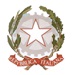 ISTITUTO COMPRENSIVO STATALE “A.Vassallo” BOVESVia Don Cavallera, 14 – 12012 BOVES (CN)Codice Fiscale 800156600480171 391870 -  0171 391878 -   cnic809009@istruzione.it cnic809009@pec.istruzione.it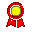 http://icvassalloboves.edu.itProt. n. 303/VI.02Boves 11 febbraio 2019IL DIRIGENTE SCOLASTICO(Prof.ssa Bianca Maria ANIGELLO)(firma autografa sostituita a mezzo stampa ex art. 3 co 2, D.Lgs. 39/93)Il D.S.G.A.Armida DUTTO(f.to in originale)